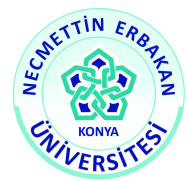     Yabancı Diller Yüksekokulu ÜCRET İADE DİLEKÇESİEK: DEKONTİADE YAPILACAK HESAP SAHİBİNİN:ADI SOYADI:TC:IBAN:Yüksekokulunuz tarafından açılacak olan yabancı dil kursuna yapmış olduğum başvurumun iptali ve kurs ücretinin tarafıma iadesinin yapılmasını saygılarımla arz ederim. …. /…. /……Adı SoyadıİmzasıYüksekokulunuz tarafından açılacak olan yabancı dil kursuna yapmış olduğum başvurumun iptali ve kurs ücretinin tarafıma iadesinin yapılmasını saygılarımla arz ederim. …. /…. /……Adı SoyadıİmzasıİADE GEREKÇESİ: